Name of Journal: World Journal of Clinical CasesManuscript NO: 84967Manuscript Type: CASE REPORTSuperior laryngeal nerve block for treatment of throat pain and cough following laryngeal herpes zoster: A case reportOh J et al. Laryngeal herpes zosterJinyoung Oh, Youngje Park, Jeongkyu Choi, Younghoon JeonJinyoung Oh, Department of Anesthesiology and Pain Medicine, School of Medicine, Kyungpook National University, Daegu 41944, South KoreaYoungje Park, Jeongkyu Choi, Department of Anesthesiology and Pain Medicine, Kyungpook National University Hospital, Daegu 41944, South KoreaYounghoon Jeon, Department of Anesthesiology and Pain Medicine, School of Dentistry, Kyungpook National University, Daegu 41944, South KoreaAuthor contributions: Oh J drafted the manuscript; Choi J and Park Y collected data; Jeon Y reviewed the literature and edited the manuscript; all authors agreed to be accountable for all aspects of the work, and issued final approval for the version to be submitted. Corresponding author: Younghoon Jeon, MD, PhD, Academic Editor, Professor, Department of Anesthesiology and Pain Medicine, School of Dentistry, Kyungpook National University, 130 Dongdeok-ro, Jung-gu, Daegu 41944, South Korea. jeon68@gmail.comReceived: April 5, 2023Revised: May 17, 2023Accepted: May 22, 2023Published online: June 26, 2023AbstractBACKGROUNDHerpes zoster is caused by reactivation of latent varicella-zoster virus infection within the sensory nerve ganglion of the spinal or cranial nerves. Laryngeal herpes zoster is rare and involves superior laryngeal nerve, which leads to several complications such as throat pain, and cough.CASE SUMMARYPatient concerns: A 52-year old woman presented with a 70 d history of throat pain and a 67 d history of non-productive cough. Three days after onset of pain, she was diagnosed with laryngeal herpes zoster. Flexible nasolaryngoscopy revealed multiple white ulcerated lesions on the left hemi epiglottis and the left supraglottic area. She was prescribed with 750 mg famciclovir a day for 7 d, and 150 mg pregabalin, 100 mg tramadol and 10 mg nortriptyline a day for 67 d. However, despite of these medications, she complained of pain and persistent cough. Therefore, superior laryngeal nerve block under ultrasound guidance was performed. Three days after the intervention, the throat pain and cough disappeared. The patient remained symptom-free at 3 mo follow-up. CONCLUSIONA superior laryngeal nerve block can be an effective option for treatment of pain and cough following laryngeal herpes zoster.Key Words: Cough; Herpes zoster; Larynx; Neuralgia; Pain; Superior laryngeal nerve; Case report©The Author(s) 2023. Published by Baishideng Publishing Group Inc. All rights reserved. Citation: Oh J, Park Y, Choi J, Jeon Y. Superior laryngeal nerve block for treatment of throat pain and cough following laryngeal herpes zoster: A case report. World J Clin Cases 2023; 11(18): 4433-4437URL: https://www.wjgnet.com/2307-8960/full/v11/i18/4433.htmDOI: https://dx.doi.org/10.12998/wjcc.v11.i18.4433Core Tip: Laryngeal herpes zoster is rare, leading to several complications such as throat pain, and cough. A superior laryngeal nerve block can be an effective option for treatment of pain and cough following laryngeal herpes zoster.INTRODUCTIONHerpes zoster is caused by reactivation of latent varicella-zoster virus infection within the sensory nerve ganglion of the spinal or cranial nerves[1]. Herpes zoster is characterized by acute pain and erythematous maculopapular rash in the affected dermatome and most commonly involves the thoracic dermatome. Laryngeal herpes zoster is rare and involves superior laryngeal nerve, which leads to several complications such as throat pain, and cough[2]. Here, we present a case of a 52-year-old woman with a 70-d history of throat pain and a 67 d history of non-productive cough following herpes zoster on the left hemi-epiglottis and the left supraglottic area. The pain and cough were successfully treated with left superior laryngeal nerve block with lidocaine and triamcinolone under ultrasonography guidance. CASE PRESENTATIONChief complaintsA 52-year-old female with throat pain and non-productive cough was referred to the pain management center from otolaryngology department.History of present illnessHer throat pain occurred 70 d prior to presentation. Three days after onset of pain, she noticed non-productive cough.History of past illnessShe was diagnosed with laryngeal herpes zoster by an otolaryngologist 67 d prior to presentation.Personal and family historyShe had no significant medical history and family history.Physical examinationThree days after onset of pain, a flexible nasolaryngoscopy revealed multiple mucosal eruptions and swelling on the left hemi-epiglottis and the left supraglottic area (Figure 1). The vocal movements were bilaterally normal.Laboratory examinationsBlood laboratory tests including leukocyte count, C-reactive protein, and erythrocyte sedimentation rate showed no abnormalities.Imaging examinationsChest radiography showed no abnormalities.FINAL DIAGNOSISShe was diagnosed with throat pain and cough following laryngeal herpes zoster.TREATMENTThe patient was diagnosed with laryngeal herpes zoster by an otolaryngologist 67 d prior to presentation and 750 mg famciclovir once daily for 7 d was initially prescribed. In addition, she suffered from throat pain of 8 using the numerical analog scale (NRS) from 0 (no pain) to 10 (worst pain imaginable) and therefore, was treated with 75 mg pregabalin twice daily, 50 mg tramadol twice daily and 10 mg nortriptyline once at bedtime for 67 d. However, despite of these medications, the throat pain was 4 on the NRS. In addition, she complained of no improvement of cough. The patient suffered from mild constipation and dizziness due to medications and was reluctant to increase the dose. Her herpetic lesion was on the left supraglottic area, which are innervated by the internal branch of superior laryngeal nerve. Therefore, we decided to perform superior laryngeal nerve block under ultrasound guidance (Sonosite Edge 2, Fujifilm sonosite, Bothell, United States). The patient was placed in a supine position with the neck extension. The high frequency linear probe was placed over submandibular area in a longitudinal orientation. The greater horn of hyoid bone and thyroid cartilage were hyperechoic signals on sonography. Thyrohyoid muscle and thyrohyoid muscle were identified between two structures (Figure 2). Using out of plane approach, 2 mL of 50:50 mixture of 1% lidocaine and triamcinolone (40 mg/mL) was injected into the area of the posterior thyrohyoid membrane. After the procedure, the throat pain decreased to 1 on the NRS score, and the cough was greatly improved. Consent for publication of this case report was obtained from the patient.OUTCOME AND FOLLOW-UPThree days after the intervention, the pain and cough had completely disappeared. The patient remained symptom-free at a 3 mo follow-up.DISCUSSIONHerpes zoster involves the sensory ganglion of spinal or cranial nerve, which subsequently, spreads along the peripheral nerves to the skin, leading to several complications such as rash, acute pain and postherpetic neuralgia (PHN)[1]. The diagnosis of herpes zoster is usually made on the history and examination findings. In this case, antibody titer to varicella zoster virus was not measured and the patient was diagnosed with laryngeal herpes zoster on the basis of the clinical presentation. The herpes zoster most commonly affects the thoracic region, followed by the ophthalmic branch of the trigeminal nerve[1]. Laryngeal herpes zoster is rare, involving the sensory of vagus nerve[2]. The sensory distribution of the vagus nerve includes superior laryngeal nerve and auricular nerve. The internal branch of the superior laryngeal nerve enters the thyrohyoid membrane and provides sensation of supraglottis above the vocal cord whereas the auricular branch of the vagus supplies part of the external auditory meatus[3]. In the present case, herpes zoster involved the left side of supraglottic region including the epiglottis, and vallecular, leading to unilateral throat pain.Generally, the herpes zoster rash resolves within 2-4 wk. Administration of antiviral agents including acyclovir and famciclovir within 72 h after onset of herpes zoster effectively decreases acute pain, promotes lesion healing and prevents PHN[1,4]. However, PHN can occur due to nerve tissue injury during an outbreak of herpes zoster. Several inflammatory materials were released from the injured tissue including substance P, histamine and bradykinin, resulting in peripheral sensitization[5,6]. These excitatory materials increase ectopic discharge of C fibers and lead to spontaneous pain, allodynia, and hyperalgesia[7].In the present case, three days after onset of throat pain, the patient noticed non-productive cough, easily triggered by speaking, which mildly affected the patient’s daily life.When cough lasts more than 8 wk without clear external stimuli to the chough mechanism, neurogenic cough is conserved, which is associated with hypersensitivity of the superior laryngeal nerve[8]. It was reported that chronic cough occurs as a sequala to sensory nerve damage during laryngeal herpes zoster[2,8].The anti-convulsant such as gabapentin or pregabalin and anti-depressant including tricyclic antidepressants represent first-line treatment options for neuropathic pain[1,9]. Postherpetic cough is associated with neurogenic hypersensitivity and is analogue to PHN. Therefore, medical treatment with pregabalin and amitriptyline can be considered to be effective to treat pain and cough following herpes zoster[2,8]. However, such complications associated with herpes zoster are often resistant to medical treatments[1,2,8]. In the present case, the patient complained of throat pain at a 4 on the NRS and cough despite medication with pregabalin, nortriptyline and tramadol. Administration of local anesthetic plus steroid around nerve affected by herpes zoster is effective in treating zoster pain and preventing PHN[1,10,11]. It was reported that the superior laryngeal nerve with local anesthetic and steroid was effective to treat chronic neurogenic cough after post-viral neuropathy[12,13]. Steroids, a strong anti-inflammatory agent, can decrease the perineural inflammatory response and reduce ectopic discharge in the involved nerve[14,15]. In addition, it can help hasten recovery of the injured nerve[14]. In the present case, the pain and cough following herpes zoster was completely resolved with superior laryngeal nerve block under ultrasonography guidance.CONCLUSIONIn conclusion, laryngeal herpes zoster is a rare form of herpes zoster. It can cause several complications such as throat pain and cough. A superior laryngeal nerve block with steroid can be an effective option for treatment of persistent pain and cough following laryngeal herpes zoster. Clinicians should be aware of this entity to provide appropriate treatments. REFERENCES1 Jeon YH. Herpes Zoster and Postherpetic Neuralgia: Practical Consideration for Prevention and Treatment. Korean J Pain 2015; 28: 177-184 [PMID: 26175877 DOI: 10.3344/kjp.2015.28.3.177]2 Ling B, Novakovic D, Sulica L. Cough after laryngeal herpes zoster: a new aspect of post-herpetic sensory disturbance. J Laryngol Otol 2014; 128: 209-211 [PMID: 24480649 DOI: 10.1017/S0022215113003642]3 Monkhouse S. Clinical anatomy: a core text with self-assessment: Elsevier Health Sciences, 2001 [DOI: 10.1002/ca.1073]4 Lilie HM, Wassilew S. The role of antivirals in the management of neuropathic pain in the older patient with herpes zoster. Drugs Aging 2003; 20: 561-570 [PMID: 12795624 DOI: 10.2165/00002512-200320080-00002]5 Truini A, Galeotti F, Haanpaa M, Zucchi R, Albanesi A, Biasiotta A, Gatti A, Cruccu G. Pathophysiology of pain in postherpetic neuralgia: a clinical and neurophysiological study. Pain 2008; 140: 405-410 [PMID: 18954941 DOI: 10.1016/j.pain.2008.08.018]6 Mannion RJ, Costigan M, Decosterd I, Amaya F, Ma QP, Holstege JC, Ji RR, Acheson A, Lindsay RM, Wilkinson GA, Woolf CJ. Neurotrophins: peripherally and centrally acting modulators of tactile stimulus-induced inflammatory pain hypersensitivity. Proc Natl Acad Sci U S A 1999; 96: 9385-9390 [PMID: 10430952 DOI: 10.1073/pnas.96.16.9385]7 Fields HL, Rowbotham M, Baron R. Postherpetic neuralgia: irritable nociceptors and deafferentation. Neurobiol Dis 1998; 5: 209-227 [PMID: 9848092 DOI: 10.1006/nbdi.1998.0204]8 Altman KW, Noordzij JP, Rosen CA, Cohen S, Sulica L. Neurogenic cough. Laryngoscope 2015; 125: 1675-1681 [PMID: 25647253 DOI: 10.1002/lary.25186]9 Gierthmühlen J, Baron R. Neuropathic Pain. Semin Neurol 2016; 36: 462-468 [PMID: 27704502 DOI: 10.1055/s-0036-1584950]10 Kim HJ, Ahn HS, Lee JY, Choi SS, Cheong YS, Kwon K, Yoon SH, Leem JG. Effects of applying nerve blocks to prevent postherpetic neuralgia in patients with acute herpes zoster: a systematic review and meta-analysis. Korean J Pain 2017; 30: 3-17 [PMID: 28119767 DOI: 10.3344/kjp.2017.30.1.3]11 Lee H, Jeon Y. Treatment of herpes zoster with ultrasound-guided superficial cervical plexus block. J Dent Anesth Pain Med 2015; 15: 247-249 [PMID: 28879287 DOI: 10.17245/jdapm.2015.15.4.247]12 Simpson CB, Tibbetts KM, Loochtan MJ, Dominguez LM. Treatment of chronic neurogenic cough with in-office superior laryngeal nerve block. Laryngoscope 2018; 128: 1898-1903 [PMID: 29668037 DOI: 10.1002/lary.27201]13 Amin MR, Koufman JA. Vagal neuropathy after upper respiratory infection: a viral etiology? Am J Otolaryngol 2001; 22: 251-256 [PMID: 11464321 DOI: 10.1053/ajot.2001.24823]14 Johansson A, Bennett GJ. Effect of local methylprednisolone on pain in a nerve injury model. A pilot study. Reg Anesth 1997; 22: 59-65 [PMID: 9010948 DOI: 10.1016/s1098-7339(06)80057-x]15 Devor M, Govrin-Lippmann R, Raber P. Corticosteroids suppress ectopic neural discharge originating in experimental neuromas. Pain 1985; 22: 127-137 [PMID: 4047699 DOI: 10.1016/0304-3959(85)90173-3]FootnotesInformed consent statement: Informed written consent was obtained from the patient for publication of this report and any accompanying images. Conflict-of-interest statement: The authors declare no conflicts of interest. CARE Checklist (2016) statement: The authors have read the CARE Checklist (2016), and the manuscript was prepared and revised according to the CARE Checklist (2016).Open-Access: This article is an open-access article that was selected by an in-house editor and fully peer-reviewed by external reviewers. It is distributed in accordance with the Creative Commons Attribution NonCommercial (CC BY-NC 4.0) license, which permits others to distribute, remix, adapt, build upon this work non-commercially, and license their derivative works on different terms, provided the original work is properly cited and the use is non-commercial. See: https://creativecommons.org/Licenses/by-nc/4.0/Provenance and peer review: Unsolicited article; Externally peer reviewed.Peer-review model: Single blindPeer-review started: April 5, 2023First decision: May 8, 2023Article in press: May 22, 2023Specialty type: OtorhinolaryngologyCountry/Territory of origin: South KoreaPeer-review report’s scientific quality classificationGrade A (Excellent): 0Grade B (Very good): BGrade C (Good): CGrade D (Fair): 0Grade E (Poor): 0P-Reviewer: Higa K, Japan; Melek L, Egypt S-Editor: Liu JH L-Editor: A P-Editor: Liu JHFigure Legends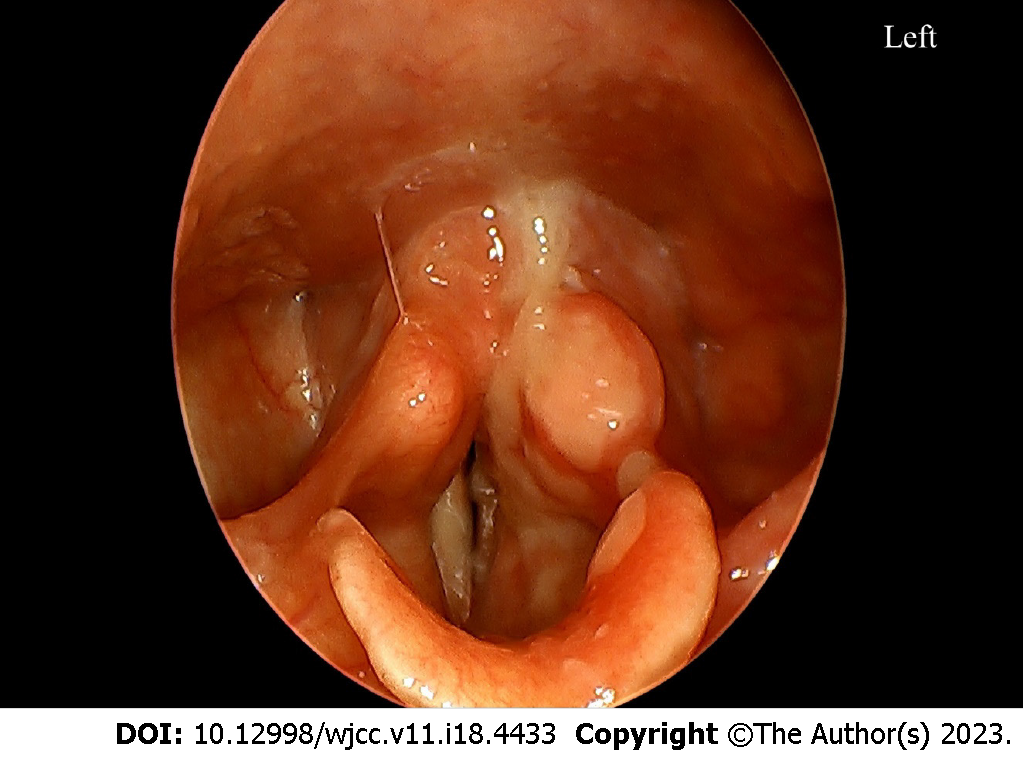 Figure 1 Three days after onset of throat pain, flexible nasolaryngoscopy revealed white ulcerated lesion on the left hemi-epiglottis and the left supraglottic area.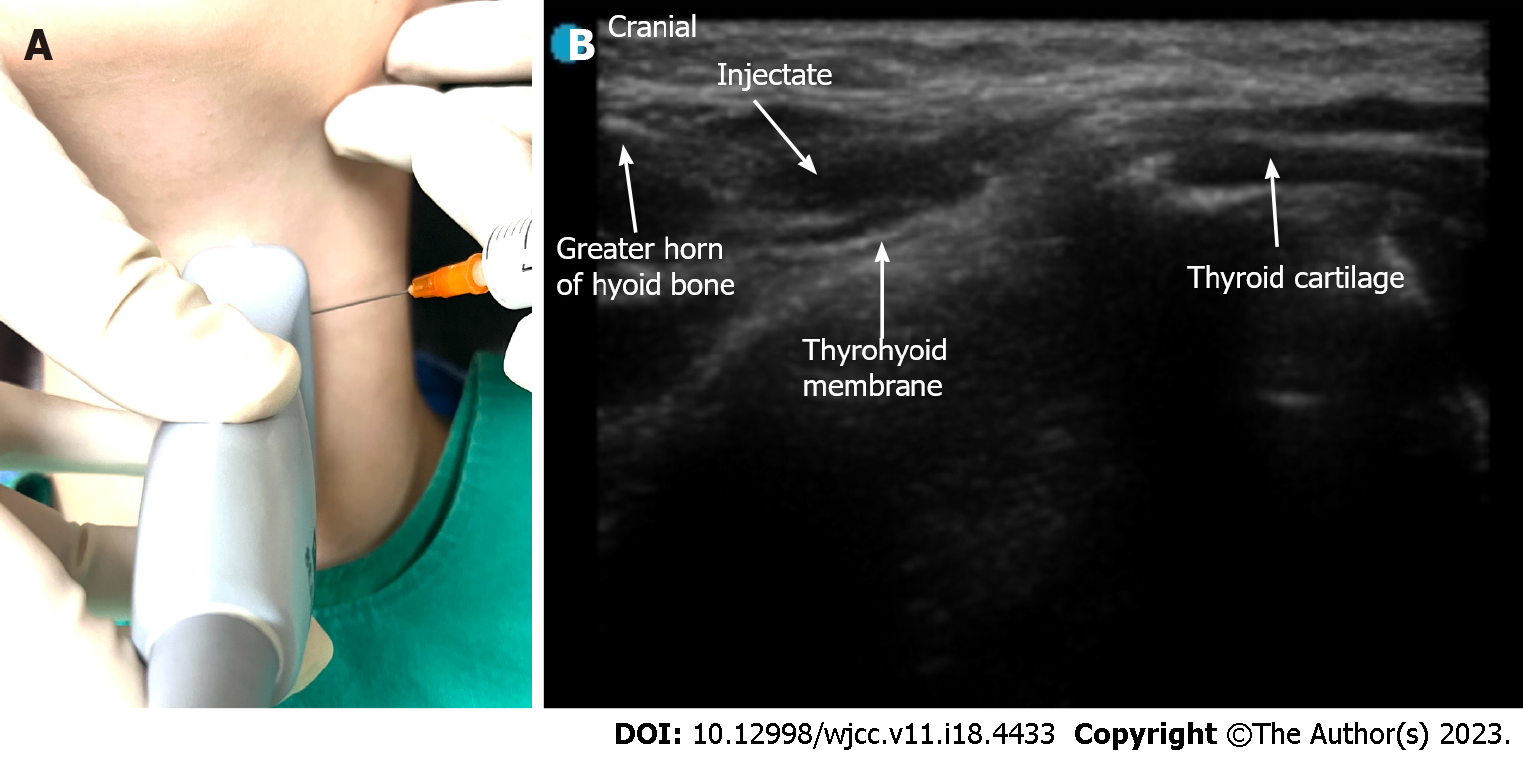 Figure 2 Superior laryngeal nerve block. A: The high frequency linear probe was placed over submandibular area in a longitudinal orientation; B: Using out of plane approach, 2 mL of 50:50 mixture of 1% lidocaine and triamcinolone (40 mg/mL) was injected into the area of the anterior thyrohyoid membrane. 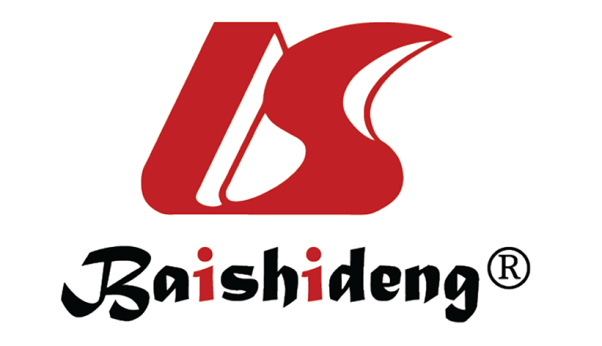 Published by Baishideng Publishing Group Inc7041 Koll Center Parkway, Suite 160, Pleasanton, CA 94566, USATelephone: +1-925-3991568E-mail: bpgoffice@wjgnet.comHelp Desk: https://www.f6publishing.com/helpdeskhttps://www.wjgnet.com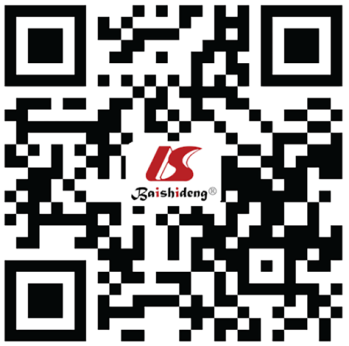 © 2023 Baishideng Publishing Group Inc. All rights reserved.